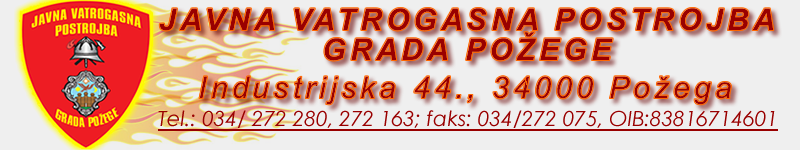 U Požegi 23. prosinca 2022.URBROJ:619-12-22 Na temelju  članka 18.  Statuta Javne vatrogasne postrojbe Grada Požege, URBROJ:466-08-21-1 od 18. kolovoza 2021. godine, Vatrogasno vijeće Javne vatrogasne postrojbe Grada Požege na 01. sjednici održanoj 18.veljače 2022.  godine donosi,IZMJENE I DOPUNE CIJENIKA ZA USLUGE  VATRODOJAVNE CENTRALEI	Ovim cjenikom utvrđuju se cijene usluga vatrodojave koju pruža Javna vatrogasna postrojba Grada Požege. Usluge se mogu pružati pravnim i fizičkim osobama, s time da nije ugrožena osnovna vatrogasna djelatnost, sukladno članku  44. stavak 2 i 5. Zakona o vatrogastvu 125/19. Ako se stranke međusobno dogovore, cijena usluga vatrodojave može se ugovoriti i u iznosu većem nego što je to određeno ovim Cjenikom. II	Korisnik usluge dužan je izvršiti uplatu prema ovom Cjeniku na račun Javne vatrogasne postrojbe Grada Požege na broj: HR8123600001835100008, u roku 30 dana od obavljene usluge.III	Dobivena sredstva od izvršenih usluga prema ovom Cjeniku mogu se koristiti sukladno članku 117.  Zakona o vatrogastvu.IVOvaj cjenik se ne odnosi na proračunske korisnike grada Požege zbog dvostrukog financiranja između ustanova.                                                                                        Predsjednik Vatrogasnog vijeća                                                                                          JVP-a Grada Požege  Mile Raič, struč.spec.ing.admin.chris.Red. br.Broj javljača požaraCijena mjesečno1.1-817,00€2.9-1726,00€3.18-2635,00€4.27-3545,00€5.36-4454,00€6.45-5363,00€7.54-6272,00€8.63-7182,00€9.72-8091,00€10.81-89100,00€11.90-98110,00€12.99-107119,00€13.108-116128,00€14.117-125138,00€15.126-134145,00€16.135-143156,00€17.144-152165,00€18.153-161175,00€19.162-170184,00€20.171-179193,00€21.180-188203,00€22.189-197212,00€23.198-206221,00€24.207-215230,00€25.216-224240,00€26.225-233249,00€27.234-242258,00€28.243-251268,00€29.252-260277,00€30.261-269286,00€31.270-278295,00€32.279-287305,00€33.288-296314,00€34.297-305323,00€35.306-314333,00€36.315-323342,00€37.324-332351,00€38.333-341361,00€39.342-359379,00€40.360-368388,00€41.369-377398,00€42.378-395416,00€43.396-404426,00€